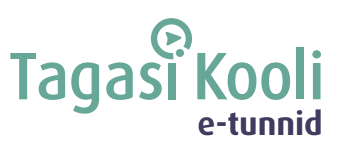 Tööleht “Mis saab meie nutividinatest?”Elektroonikajäätmed on maailmas kõige kiiremini kasvav jäätmete valdkond. Tekitame igal aastal rohkem kui 50 miljonit tonni e-prügi. Kahjuks sellest kogusest vaid 17% õnnestub korrektselt kokku koguda ja enam-vähem nõuetekohaselt utiliseerida. E-tunnis on külas ettevõtte GreenDice asutaja ja tegevjuht Argo Alaniit, kes räägib, kuidas olla teadlikum, parem ja targem tarbija, et vältida e-jäätmete teket.
Kasuta töölehte nii: enne otseülekannet häälesta end teema lainele;      otseülekande ajal küsi esinejalt küsimusi;  pärast otseülekannet lahenda ülesanded.ENNE OTSEÜLEKANDE VAATAMIST Liigita asjad selle põhjal, kas need on sinu arvates elektroonikaseadmed või mitte. Telekapult, pistikupesa dekoratiivraam, tahvelarvuti kaaned, puldiga juhitav mänguauto, tõukeratas, kõrvaklapid, arvutihiir, mudelautoOTSEÜLEKANDE AJAL KÜSI KÜSIMUSISelleks, et saada vastuseid enda jaoks olulistele küsimustele, saad YouTube’i otseülekande ajal külalisõpetajalt küsimusi küsida. Lisa vestlusesse või palu õpetajal oma küsimus vestlusesse lisada nii: Kaari 12. klass, Kurtna Kool. Kuidas saada presidendiks?Ole küsimust sõnastades viisakas ja täpne. Sinu küsimusi näevad kõik, kes samal ajal otseülekannet  vaatavad. Mida varem jõuad küsimused saata, seda suurema tõenäosusega jõuame vastata. OTSEÜLEKANDE JÄREL LAHENDA ÜLESANDED1. Loe läbi kaks olukorra kirjeldust. Pane kirja, mida sina soovitaksid osalistel sellistes olukordades teha, et vältida üleliigset e-jäätmete teket. Lähtu tunnis saadud teadmistest. 1) Kaisa käis suvevaheajal tööl, et koguda raha uue nutitelefoni ostuks. Tema vana telefon on töökorras, aga kuna klassikaaslastel ja sõpradel on juba uuemad nutitelefonid kui temal, siis tunneb Kaisa, et peab ka enda telefoni välja vahetama. Millised oleksid sinu soovitused Kaisale?………………………………………………………………………………………………………………………………………………………………………………………………………………………………………………………………………………………………………………………………………………………………………2) Markus tahtis oma koolitööd kirjutada, kuid sülearvuti ei hakanud tööle. Poiss arvas, et äkki on viga laadijas, kuid ka teist laadijat proovides ei võtnud arvuti pilti ette. Markus asus uurima, kust saab osta uue arvuti. Millised oleksid sinu soovitused Markusele? ………………………………………………………………………………………………………………………………………………………………………………………………………………………………………………………………………………………………………………………………………………………………………2. Kujuta ette, et räägid koolist puudunud klassikaaslasele, et vaatasite e-tundi, mis rääkis sellest, kuidas vähem e-jäätmeid tekitada, aga klassikaaslane ütleb, et tema meelest ei ole elektroonikajäätmed üldse mingi probleem. Kirjuta sõnum, kus väidad tunnist saadud teadmiste toel vastupidist. 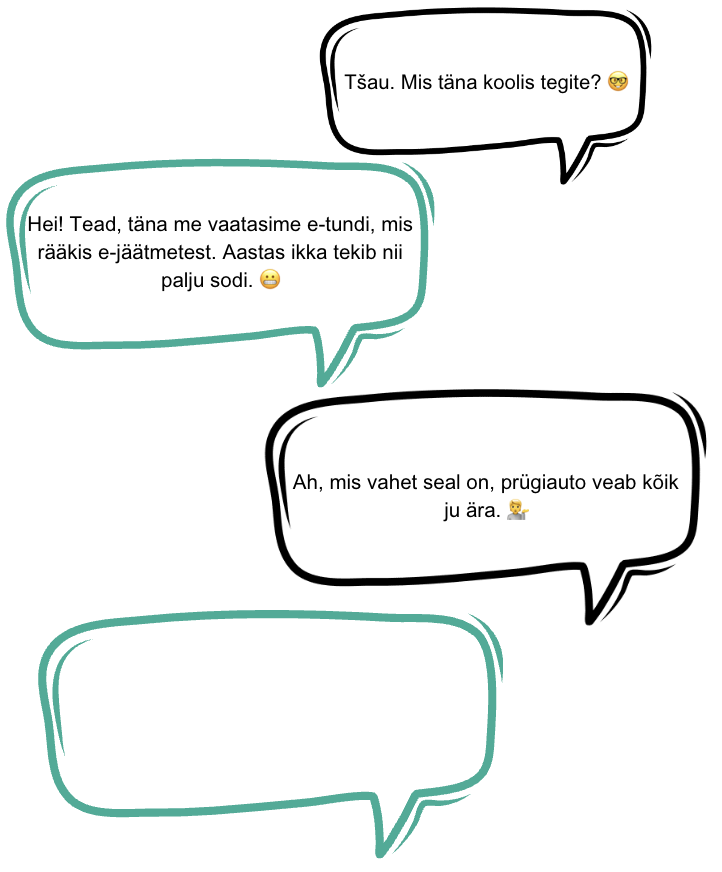 On elektroonikaseadmedEi ole elektroonikaseadmed